               “Le virus Covid-19”  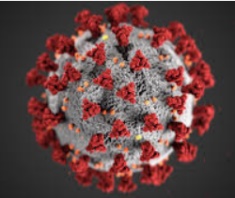 Étape-1 Ouvre le lien suivant pour que Tim et Moby t’expliquent le virus Covid-19      https://fr.brainpop.com/sciencesdelavie/hygienedevieetprevention/coronavirus/
Étape 2- Fait le quiz en cliquant sur l’icone quiz.
Étape 3- Réponds aux questions suivantes.Questions:1) Comment le virus Covid-19 est similaire à un rhume?  Comment est-il différent?2) Comment peut-on empêcher que le virus se propage?  3) Pourquoi « L’Organisation Mondial de la Santé » est une meilleure source d’information que les chaines d’actualités (news bulletin)?4) Pourquoi savoir plus sur cette maladie peut diminuer notre peur?Étape 4- Partage avec une autre personne tes apprentissages. Cette autre personne peut être un parent, un ami, un frère, une sœur, etc. 